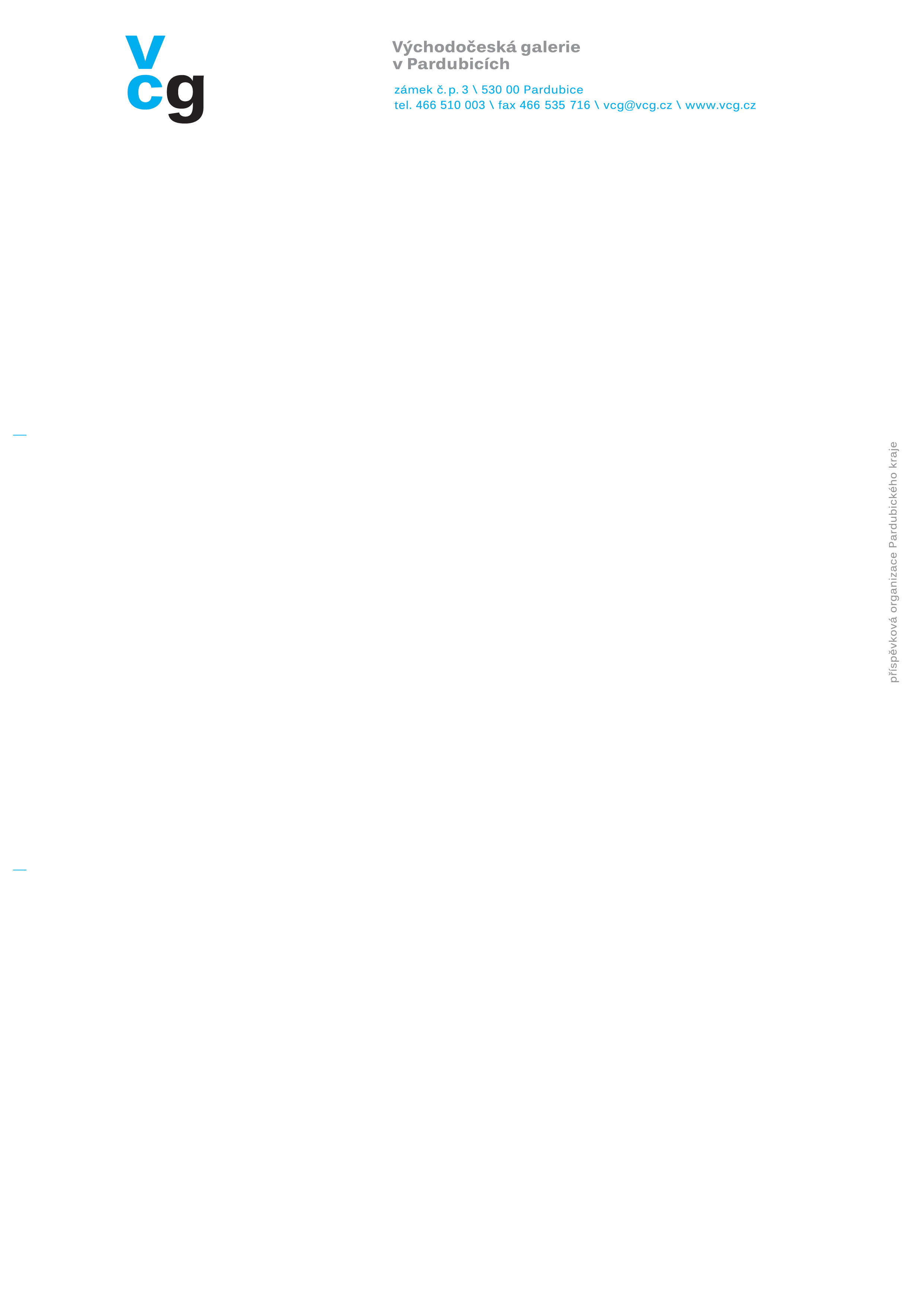 Dodatek č. 2 ke Smlouvě výpůjčce VČG č. Z 19/ 2019 (č.j. NG 1660/2018) ze dne 20.12.2019 Východočeská galerie v Pardubicích, Zámek č. p. 3, 530 00 PardubiceIČ: 00085278zastoupená ředitelkou PhDr. Hanou Řehákovou(půjčitel)aNárodní galerie v Praze, Staroměstské náměstí 12, 110 15 Praha 1IČ:00023281, DIČ: CZ 00023281zastoupená Evou Balaštíkovou, ředitelkou Odboru dokumentace sbírkového fondu(vypůjčitel)uzavírají tento Dodatek k výpůjční smlouvě.PreambuleSmlouvou o výpůjčce shora uvedeného čísla jednacího přenechal půjčitel mající právo hospodaření k předmětu výpůjčky vypůjčiteli k bezplatnému dočasnému užívání movité věci – umělecká díla, uvedená v příloze č. 1 smlouvy o výpůjčce. 1. Předmět DodatkuSmluvní strany se dohodly na změně smlouvy o výpůjčce shora uvedeného čísla jednacího. Tato změna je specifikována v příloze č. 1 tohoto Dodatku.2. Účinnost DodatkuTento Dodatek je uzavírán s platností ode dne jeho podpisu oběma stranami, na dobu určitou. Tento Dodatek nabývá účinnosti dnem uveřejnění v registru smluv.3. Uveřejnění v registru smluvTento Dodatek dle zákona č. 340/2015 Sb., o registru smluv, zveřejní pouze půjčitel, stejně tak, jako smlouvu o výpůjčce. Příloha č. 1 tohoto Dodatku má důvěrnou povahu z důvodu zájmu na ochraně kulturního dědictví a sbírek půjčitele a není určena ke zveřejnění. Provede-li zveřejnění přílohy č. 1 tohoto Dodatku vypůjčitel, odpovídá půjčiteli bez omezení za veškerou újmu, která půjčiteli v souvislosti s tímto neoprávněným zveřejněním vznikne, a půjčitel je dále oprávněn od Smlouvy o výpůjčce i od tohoto dodatku odstoupit.4. Závěrečná ustanoveníVeškeré smluvní vztahy, které nejsou upraveny tímto Dodatkem a veškeré smluvní vztahy vzniklé na základě tohoto Dodatku se řídí občanským zákoníkem České republiky.Tento Dodatek může být doplňován a měněn pouze písemnou formou po dohodě obou smluvních stran, jinak jsou veškeré změny či doplňky neplatné.Tento Dodatek byl sepsán ve dvou vyhotoveních, každá ze smluvních stran obdržela po jednom vyhotovení.Tento Dodatek vyjadřuje skutečnou a svobodnou vůli účastníků, jejichž zástupci jej přečetli a s jeho obsahem souhlasí, což stvrzují vlastnoručními podpisy.Ostatní ustanovení smlouvy o výpůjčce č. j. Z 19/2019 (č.j. NG 1660/2018) ze dne 20. 12. 2019 a dodatku č. 1 ze dne 27. 1. 2020 zůstávají v platnosti.V Praze dne	2.7.2020					V Pardubicích dne	23.6.2020Mgr. Eva Balaštíková 						PhDr. Hana ŘehákováOdbor dokumentace sbírkového fondu				ředitelka Národní galerie v Praze						Východočeské galerie v Pardubicích 